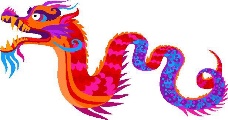 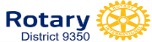 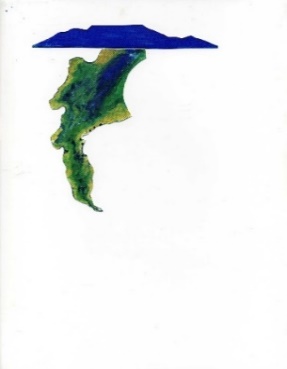 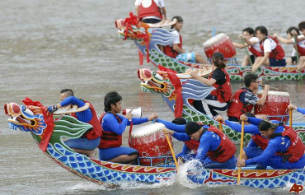 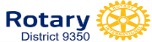 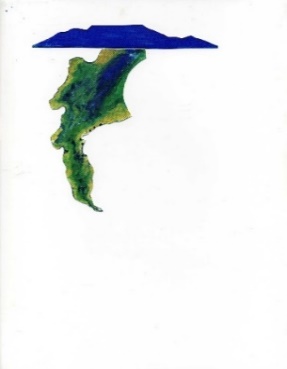  Some points of clarity and informationThe venue provides fantastic viewing positions for everyone to see the entire race. Families and friends can watch and encourage their teams from the comfort of their TEAM BASE CAMP on the banks or near Zandvlei.TEAMS:The event is managed by experienced members of the Western Cape Dragon Boat Association, which involves the loading and unloading of the boats, safety on the water and race  time keeping.Your sponsored  Dragon Boat needs to be manned by an 11 man team consisting of 10 paddlers plus one drummer. It is supported by an experienced helmsman of the Western Province Dragon Boat Association Teams need to choose a name eg: “Rotary River Riders” and wear an appropriate team costume / outfit ** Paddling training will be available from two weeks prior to event at the V&A Waterfront  ON THE DAYThe racing day starts at 9am and consists of various heats in which all teams compete several timesNB: Crews must remain alert  for announcements to load for their races and be aware of the fact that they could be required to paddle in a later race which will culminate in the nail-biting final race Listen for announcements on the loud speakersKeep an eye on the race results which will be updated on the scoreboard after each race  TROPHIES & MEDALS - will be presented at the end of the day for: Fastest Team, Best Construction Company Team, Best Team Spirit and the Best Dressed Team and more……SHORE SIDE ARRANGEMENTSDesignated plots for the TEAM BASE CAMP SITES of approx 4x4m are available in the grounds with safety walkways between.  Please keep these evacuation routes FREE of tents, guy ropes etcAllocation of plots is on a “first come – first serve” basisCorporate bunting and marketing items are allowed. These must be well secured against the windGazebos, small tents etc- with chairs and tables, may be erected on these sites provided the marked  emergency walkways are kept openCatering: Self-catering of food and liquid refreshments is permitted                  Gas fires will be permitted ONLY if you have a fire blanket and a fire extinguisher on site                  Hot & cold beverages, Bacon & Boerewors rolls etc will be available for purchase at the venue                   Alcohol for personal consumption may be brought onto the premises but not sold                                    If you want to, pre-order large amounts of food,  please contact KAREN DAUELSBERG  on 082 564 6840Strict control of any inebriated crews / public members will be enforced by the Dragon Boat AssociationManagement reserve the right to enforce any activity that compromises our safety precautionsChildren’s play area with games & face painting will be available for the children  No parking is allowed inside the Club grounds. Parking is available on the pavements and general areas. Kindly take local residents needs/ rights into account when you park  SAFETY:  Is of paramount importance at all timesLifejackets will be provided for all entrants A safety boats from the FBYC will manned by qualified life guards who will be on duty the entire day.Security guards will be present CMR- Medical personnel will be at the event in the case of any emergencies Inebriated team paddlers will not be permitted – as per the decision of the  race controllers – the WPDBA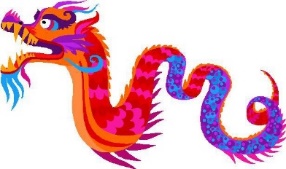 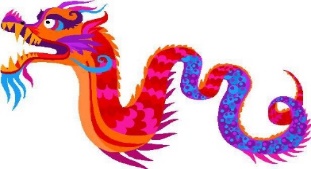                                     Thank you for your awesome support                                    We looking forward to seeing you there